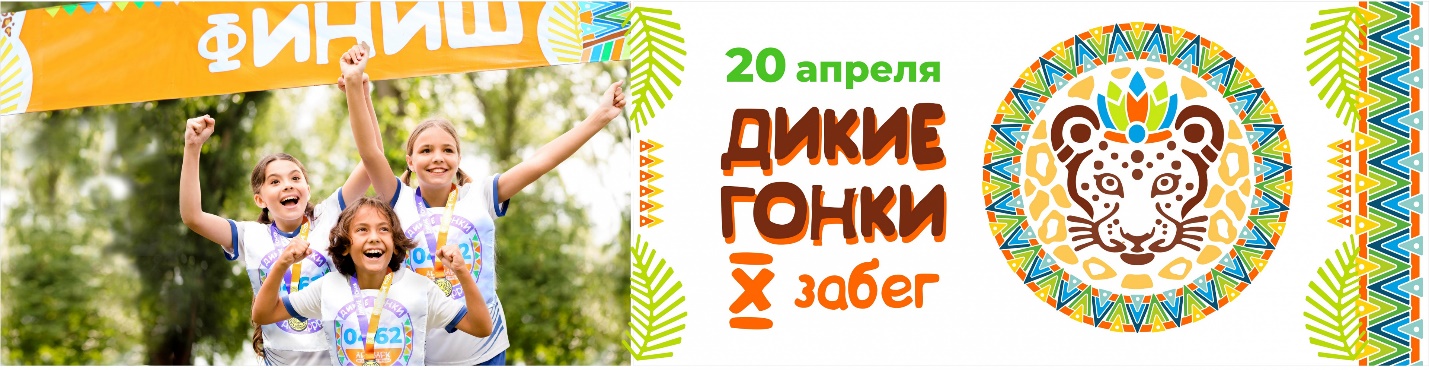 Общая информация о проведении забега с препятствиями «Дикие гонки» 2024 г.Спортивный забег – самое любимое, интересное и массовое мероприятие, которое пользуется большой популярностью. Тематика «Диких гонок» - индейское племя, духи, охотники, шаманы, тигры и леопрды.Цели и задачи спортивного забега:способствовать укреплению здоровья детей, популяризировать спорт, туризм;пропагандировать здоровый образ жизни среди детей и взрослых;воспитать чувство патриотизма, взаимопомощи и ответственности, доброжелательного отношения к старшим и младшим участникам;развивать мотивацию к занятиям спортом, туризмом и создать условия для творческого и спортивного мастерства детей;воспитать чувство любви к активному досугу, укрепить семейные ценности, теплые и дружеские взаимоотношения.Организаторы мероприятияОфициальный организатор — Арт-парк «Штыковские пруды», Россия, Приморский край, п. Штыково, ул. Березовая 9.Общее руководство организацией спортивного забега осуществляет – Катерина. Телефон для связи: 8-984-199-53-33 (WhatsApp). Приём звонков и сообщений каждый день с 09:00 до 18:00.Время и место проведения забегаМесто проведения забега – Арт-Парк «Штыковские пруды».С 09:30 до 15:00 – регистрация, выдача стартовых номеров. Место регистрации – горнолыжный прокат, в здании кафе «Пингвин».С 10:30 до 16:00 старты забегов. Место стартов – площадка около Зелёной сцены, обозначена растяжкой «СТАРТ».Место финиша – площадка около Зелёной сцены, обозначена растяжкой «ФИНИШ».Время стартовХотите принять участие?1. В первую очередь Вам необходимо определиться с типом участия:«Малыш» - самые юные Дикари забега от 3 до 4 лет. Малыши пробегают дистанцию ориентировочно 500 метров. С малышом обязан бежать 1 взрослый участник с правом не покупать на себя отдельный билет.  «Дикарь одиночка» - участники данного типа забега входят в возрастную категорию от 5 до 10 лет. Присутствие родителей на забеге возможно только в роли смотрящего, трассу дети проходят самостоятельно и при необходимости им помогают Волонтёры забега.«Дикое племя» - Племя дикарей, которые могут собираться по 5 человек, но только лишь определённого возраста: от 5 до 12 лет. В Дикое племя могут войти друзья вашего ребёнка, участники одной спортивной или творческой секции, одноклассники и любые другие дружеские объединения. Важно: чтобы племя помогало друг другу на пути, не оставляло своих участников на трассе одних. Придумайте крутое название, постарайтесь найти тематический спортивный образ для всех и ваше племя готово к забегу!«Семейное племя» - с 2022г самый популярный тип забега среди других. В семейном племени могут бежать от 2 до 5 человек. Важное условие: один из участников обязательно должен быть совершеннолетний, дети могут принять участие в возрасте от 3-ёх лет! В состав команды могут входить родители/законные представители, дети, близкие родственники (бабушки, дедушки, сестры, братья), друзья семьи с детьми. Придумайте крутое название, постарайтесь найти тематический спортивный образ для всех и ваше племя готово к забегу!«Микс Подростки» - новинка! Только на юбилейном забеге мы готовы принять участников от 11 до 17 лет в смешанном типе. Дистанция интересная, крутая и с добавлением некоторых новых препятствий! 2. Ребёнок должен быть абсолютно здоров, не иметь никаких медицинских противопоказаний.3. Купите билет на нашем сайте: https://shtprudy.ru/services/dikie-gonki/Оформляя на сайте shtprudy.ru заявку на участие в забеге, вы соглашаетесь с прописанными правилами. Покупатель должен ознакомиться со всеми пунктами.Что включено в стоимость билета участника?•	Страховка от несчастного случая на время участия в забеге•	Стартовый номер•	Оригинальная медаль каждому участнику•	Вода Арт-парк 0,5 л•	Фотозона•	Электронный билет каждому участнику4. Перерегистрация билета на другого участника возможно только лишь до 15 апреля 2024г. Для данной услуги вам необходимо составить обращение в формате смс на WhatsApp (8 984 199 53-33). В обращении Вы должны:Описать причину обращения;Написать ФИО и дату рождения нового участника;Номер телефона родителей нового участника;Прикрепить электронный билет.5. Готовьтесь к забегу заранее! Взрослые и дети должны быть в удобной спортивной одежде, прикрывая обязательно локти и колени. Запрещено выходить на трассу в свободной/мешковатой одежде в целях безопасности. Обувь должна быть удобная, с хорошим протектором. Запрещено использование лямок, резинок, любых других вспомогательных средств при беге или преодолении препятствий. Разрешается участвовать в очках, очки должны быть безопасно зафиксированы. Не забудьте про банданы! Что Вас ждёт в день забега?В первую очередь все гости и участники забега должны приобрести входной билет.В горнолыжном прокате (здание кафе «Пингвин») минимум за 1 час Вы должны пройти регистрацию, ориентируясь на свой номер билета. 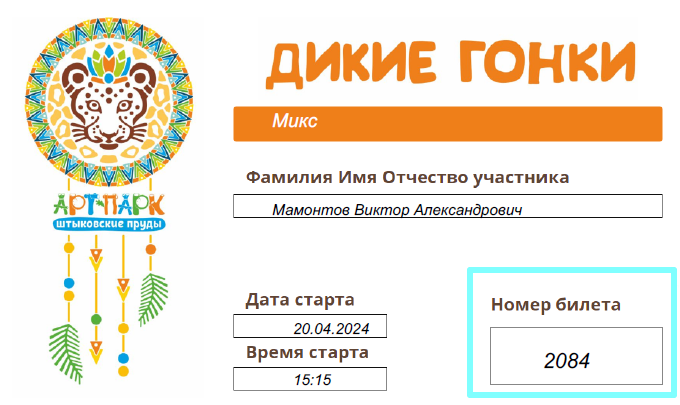 При регистрации Вы предоставляете распечатанный билет или показываете его со своего смартфона. На участника забега обязательно необходимо надеть манишку и браслет участника, без этих атрибутов на старте участник не получит билет. Родителям, которые не принимают участие в семейном забеге, запрещается надевать браслет участника на себя!Рядом с регистрацией вы можете оставить вещи в зоне хранения, а также сделать себе дикарский аквагрим.9:30 – открытие регистрации в горнолыжном прокате.10:00 – торжественное открытие забега на Зелёной сцене.10:15 – прозвучит гимн Диких гонок.11:30-11:40, 12:45-13:00, 13:25-13:40 – концертные номера и конкурсная программа на Зелёной сцене.15:00-15:15 – Вручение призов номинантам «Самый юный Дикарь», «Старейшина племени». 11:00 – 14:00 – Работа площадки самого вкусного партнёра «Ратимир» у входа в баскетбольную площадку.Точки питанияОколо Зелёная сценыОколо РегистрацииКафе «Пингвин»Рядом со входом кафе «Пингвин» у мангалаПункт переодеванияПомывочный пункт и зоны переодевания для участников будут располагаться в зоне финиша, ниже кафе «Пингвин».Ближайшие туалеты  В здании кафе «Пингвин»Туалет у P2Правила поведенияОтветственно относиться к собственной безопасности и безопасности детей.Соблюдать указания организаторов забега.Уважительно и вежливо относиться к другим участникам, волонтерам.Немедленно уведомить организатора об отказе от участия в забеге.Не пытаться показать высокий результат, рискуя здоровьем.  Не оставлять мусор и другие предметы на маршруте забега вне установленных мест.Всем участникам необходимо забрать стартовые пакеты заранее: малышам (3-4года) за 1 час, всем остальным участникам за 2 часа до вашего времени забега.Общие правилаСпортивное мероприятие НЕ подразумевает прохождение дистанции на скорость!  Все Участники, преодолевшие маршрут и добравшиеся до финиша – получат дико крутую медаль! Необходимо преодолеть всю трассу с препятствиями и дойти до финиша. Участники «Диких племен» и «Семейных племен» должны финишировать одновременно. Участник, не справившийся с препятствием, имеет право обойти препятствие и продолжить забег. Преодолевать дистанцию можно бегом, пешком, карабкаясь, ползком или иным образом, двигаясь по трассе, вдоль неё, под ней, над ней или через неё, ориентируясь на личную безопасность и не создавая опасных ситуаций для других участников забега.Финишировавшие участники без манишки и браслета не получат медаль. Запрещено намеренно создавать препятствия для других участников.Нарушение наказывается дисквалификацией. За соблюдением правил следят волонтеры на маршруте. Участник, получивший дисквалификацию, отстраняется до конца забега.Рекомендации по безопасности- На территории забега во время проведения мероприятия дежурит бригада скорой помощи (около кафе «Пингвин»). - Если во время забега участник почувствует себя плохо или получит травму, нужно обратиться к волонтёру, который незамедлительно вызовет дежурную бригаду скорой помощи или сопроводит участника до неё. - На маршрут с собой брать запрещено: наушники, украшения, питьевые бутылочки из стекла. Исключить все, что может во время бега причинить вред участнику или другим людям. - Использование телефонов и камер не рекомендуется в целях безопасности прохождения дистанции, ответственность за использование лежит на родителях.- Организаторы оставляют за собой право менять препятствия местами, закрывать препятствия по ходу мероприятия в целях безопасности участников.№ СТАРТАВОЗРАСТВРЕМЯ СТАРТА1Малыши10:302Малыши10:453Малыши11:004Малыши11:155Малыши11:30ПЕРЕРЫВ 10 мин6Дикари одиночки11:407Дикари одиночки11:458Дикари одиночки11:509Дикари одиночки11:5510Дикари одиночки12:0011Дикари одиночки12:0512Дикари одиночки12:1013Дикари одиночки12:1514Дикари одиночки12:2015Дикари одиночки12:2516Дикари одиночки12:3017Дикари одиночки12:3518Дикари одиночки12:4019Дикари одиночки12:45ПЕРЕРЫВ 15 мин20Дикое племя13:0021Дикое племя13:0522Дикое племя13:1023Дикое племя13:1524Дикое племя13:2025Дикое племя13:25ПЕРЕРЫВ 15 мин26Семейное племя13:4027Семейное племя13:4528Семейное племя13:5029Семейное племя13:5530Семейное племя14:0031Семейное племя14:0532Семейное племя14:1033Семейное племя14:1534Семейное племя14:2035Семейное племя14:2536Семейное племя14:3037Семейное племя14:3538Семейное племя14:4039Семейное племя14:4540Семейное племя14:5041Семейное племя14:5542Семейное племя15:00ПЕРЕРЫВ 15 мин43Микс Подростки15:1544Микс Подростки15:2045Микс Подростки15:2546Микс Подростки15:3047Микс Подростки15:3548Микс Подростки15:4049Микс Подростки15:4550Микс Подростки15:5051Микс Подростки15:5552Микс Подростки16:00